Структурное подразделение «Детский сад№4 комбинированного вида» МБДОУ «Детский сад «Радуга» комбинированного вида»Интегрированная образовательная деятельность в подготовительной группе «Моя родина. Мой город»Гришанова Екатерина Владимировна, воспитательвысшая квалификационная категорияг. Рузаевка, 2020гАннотация «Как у маленького деревца, еле поднявшегося над землей, заботливый садовник укрепляет корень, от мощности которого зависит жизнь растения на протяжении нескольких десятилетий, так и учитель должен заботиться о воспитании у своих детей чувства безграничной любви к Родине»В.А. Сухомлинский     Патриотическое воспитание сегодня – одно из важнейших звеньев системы воспитательной работы. Ответ на вопрос «Что такое патриотизм?» в разные времена пытались дать многие известные люди нашей страны. Я считаю, что патриотизм включает в себя чувство ответственности перед обществом, чувство глубокой привязанности к семье, дому, Родине, родной природе, толерантное отношение к другим людям.     Существуют разнообразные формы воспитания у детей патриотических чувств. Это беседы о Родине, о родном городе, о природе родного края, о хороших людях; чтение детских книг на патриотические темы, детский фольклор региона, стихи для разучивания, и конечно же, личный пример взрослых. Целью данной разработки является формирование у детей старшего дошкольного возраста чувства патриотизма и любви к своей Родине, к своему родному городу.Введение     Современная жизнь диктует необходимость возвращения к приоритетам любви к Отечеству. Невозможно воспитать в подрастающем поколении полноценную личность, без уважения к истории и культуре своего Отечества, к его государственной символике, к своей семье. Нельзя быть патриотом, не чувствуя личной связи с Родиной, не зная, как любили и берегли ее наши предки, наши отцы, деды и прадеды.     И эта тема на сегодняшний день, безусловно, актуальна, ведь именно в дошкольном возрасте закладывается фундамент творческой личности, закрепляются нравственные нормы поведения в обществе, формируется духовность. Сегодня среди наиболее острых вопросов патриотического воспитания стоит вопрос формирования у дошкольника ценностного отношения к Родине, к своей «малой» Родине и формирование активной гражданской позиции.     Не зря гласит нам старинная мудрость: «Человек, не знающий своего прошлого, не знает ничего». Без знания своих корней, традиций своего народа нельзя воспитать полноценного человека, любящего своих родителей, свой дом, свою страну, с уважением относящегося к другим народам. Нет сомнения в том, что уже в детском саду в результате целенаправленной систематической работы у детей могут быть сформированы элементы гражданственности и патриотизма.      Родители и педагоги должны заботиться о том, чтобы маленький человек стал человеком с большой буквы, чтобы он мог отличать плохое от хорошего, чтобы его желания и стремления были направлены на самоопределение и развитие в себе тех качеств и ценностей, благодаря которым, мы твёрдо скажем о нём, что он патриот и гражданин своей Родины.             Понимая важность этого вопроса, одним из приоритетных направлений нашего детского является работа по нравственно-патриотическому воспитанию. Эта задача включена в годовой план: приобщение воспитанников к культурным ценностям своего народа, базовым национальным ценностям российского общества, формирование у них российской гражданственности.        Поэтому моей задачей, как педагога, является: воспитание у ребенка любви и привязанности к своей семье, дому, детскому саду, улице, городу; формирование бережного отношения к природе и всему живому; воспитание уважения к труду; развитие интереса к русским и мордовским традициям и промыслам; формирование элементарных знаний о правах человека; расширение представлений о городе; знакомство детей с символами государства (герб, флаг, гимн); чувства ответственности и гордости за достижения страны; формирование толерантности, чувства уважения к другим народам, их традициям.    Учет возрастных особенностей важен при отборе содержания, форм и методов работы с дошкольниками как средства патриотического воспитания. Именно в старшем дошкольном возрасте дети более восприимчивы и любознательны. Именно в этот период у дошкольников повышается познавательная активность, развиваются творческие способности, ребенок становится активным полноценным участником процесса, а не просто наблюдателем.     Для нашей многонациональной республики вопросы, связанные с воспитанием единства и общности народа, в независимости от национальности является актуальным. Именно по этой причине поликультурное образование детей дошкольного возраста – один из важнейших компонентов в нашей учебно-воспитательной работе.     В процессе приобщения детей к культуре своего народа, мы воспитываем гордость и уважение за землю, на которой живем. Поэтому дошкольникам необходимо знать и изучать культуру своего народа.           Воспитательная работа по становлению патриотизма должна носить комплексный характер, охватывать все виды деятельности дошкольника. Важно дать понять детям, что патриотизм — не просто абстрактное понятие, а повседневное проявление любви к своей стране, деятельности для ее блага. Я стараюсь выстроить деятельность малышей таким образом, чтобы она соответствовала принципам регионализации образования и требованиям ФГОС — через расширение используемых методических материалов, разработку новых форм работы с детьми, организацию проектной, исследовательской, творческой совместной активности.    Важным условием нравственно-патриотического воспитания детей является тесная взаимосвязь по данному вопросу с родителями. В настоящее время эта работа актуальна и особенно трудна, требует большого такта и терпения, так как в молодых семьях вопросы воспитания патриотизма, гражданственности не считаются важными. Тем не менее, родители должны стать непременными участниками работы по нравственно-патриотическому воспитанию детей, помочь в сборе и пропаганде материалов по родному краю, воссоздании местных национально-культурных и трудовых традиций.         Таким образом, современная педагогика располагает обширным и разнообразным инструментарием, позволяющим обеспечивать эффективную реализацию задач нравственно-патриотического воспитания дошкольников. Это различные формы, методы, приемы работы, организация предметной эвристической среды, специализированная направленность занятий и т.д. Однако наибольшего результата можно добиться только в комплексном использовании методов и приемов, направленных на формирование нравственности и чувства патриотизма у детей. При этом огромное значение приобретает роль семьи в воспитании нравственности ребенка, ее традиции, устои, ориентация на развитие гражданственности и духовности.План-конспект интегрированной образовательной деятельности в подготовительной группе «Моя Родина. Мой город»Цель:Развивать у детей чувство патриотизма и любви к своей Родине.Основная образовательная область – познавательное развитиеЗадачи:Образовательные:• обобщение и систематизация знаний детей о России.• расширение знаний о символах России, малой Родины.● обогащение лексико-грамматического словаря по теме.Воспитательные:• воспитывать патриотические чувства (любовь и уважение к Родине) через художественное слово, музыку.•формирование уважительного отношения к государственным символам;• формирование чувства гордости за свою страну, народ.Развивающие:• создание условий для развития памяти, внимания, мышления.• формирование умения работать в группе.• формирование интереса к своей малой Родине.• Понятия: Россия, Родина, малая Родина, Отечество, управляет.Интеграция образовательных областей:• Речевое развитие• Художественно-эстетическое развитие• Социально-коммуникативное развитиеВиды детской деятельности: Игровая, коммуникативная, двигательная,восприятие художественной литературы, музыки.Оборудование: экран, проектор, ноутбук, детские столы и стулья, карта России, слайды с изображением символики России, песня «У моей России длинные косички», дидактические игры «Подбери слово», «Найди флаг России», «Сложи герб России», «Найди герб Рузаевки»Предварительная работа: беседы о российской символике, чтение стихотворений о Родине, заучивание стихотворений о флаге и гербе России, о Рузаевке, рассматривание иллюстраций о Рузаевке Содержание непосредственно образовательной деятельности:Воспитатель: Ребята, я хочу рассказать вам красивое стихотворение, автором которого является С. Васильев:«Россия»Россия – как из песни слово.Берёзок юная листва.Кругом леса, поля и реки.Раздолье, русская душа.Люблю тебя, моя Россия,За ясный свет твоих очей,За ум, за подвиги святые,За голос звонкий, как ручей,Люблю, всем сердцем понимаюСтепей таинственную грусть.Люблю всё то, что называютОдним великим словом – Русь.Воспитатель: Ребята, о чём это стихотворение?Дети: О России.Воспитатель: Правильно, это стихотворение о великой и могучей России. Россия является нашим Отечеством – местом, где живут наши деды, отцы, где живем и мы с вами. Посмотрите, ребята, на карту. Видите, какую огромную территорию она занимает: от запада до востока, от севера и до юга. Все это наша большая Родина.Воспитатель: Ребята, а кто из вас может сказать, какой город является столицей нашей Родины?Дети: Столица нашей родины – город Москва.Воспитатель: Ребята, а кто же управляет такой большой страной? Дети: Страной управляет президент.Воспитатель: Назовите его имя? Дети: Президента страны зовут В.В. Путин.Воспитатель: Одному трудно управлять огромной страной, поэтому президенту помогают государственная дума и правительство России. У каждой страны, у каждого государства есть свои отличительные знаки, государственные символы. По ним всегда можно узнать, о какой стране идет речь. Назовите мне эти символы?Дети: Гимн, герб, флаг.Воспитатель: Что такое гимн?Дети: Гимн – это главная песня страны.Воспитатель: Верно. Гимн исполняется в торжественных случаях. Наш гимн написал композитор Александров и поэт Сергей Михалков.А как мы должны слушать гимн России?Дети: Слушать гимн должны стоя.Воспитатель: Давайте и мы с вами встанем и молча послушаем гимн.Воспитатель: Ребята, давайте поговорим с вами о флаге. Из каких цветов состоит флаг нашей страны?Дети: Флаг состоит из белого, синего и красного цветов.Воспитатель: Что обозначает белая полоса?Дети: Белая полоса обозначает белые березы, белый снег, белые ромашки.Воспитатель: Что обозначает синяя полоса?Дети: Синяя полоса обозначает моря, реки, небо.Воспитатель: Что обозначает красная полоса?Дети: Красная полоса обозначает огонь, солнце и любовь.Воспитатель: Верно. Каждый цвет флага имеет свое значение. Об этом нам расскажет Арина Л.Дети: Белый цвет - березка,Синий – неба цвет.Красная полоска –Солнечный рассвет.Воспитатель: А сейчас я предлагаю вам поиграть. Для этого мы разделимся на 2 команды. Проходите к столам. Вам нужно из представленных флагов найти российский.Дидактическая игра «Найди флаг России»Воспитатель: Молодцы, справились команды с заданием. Присаживайтесь.А теперь давайте посмотрим на изображение герба России. Что изображено на нем?Дети: На гербе изображен двуглавый орел.Воспитатель: Правильно. Государственный герб России – это символ мудрости и бесстрашия, ума и великодушия. А чтобы лучше запомнить, как выглядит герб России, послушайте стихотворение.Дети: У России величавойНа гербе орел двуглавый,Чтоб на запад, на востокОн смотреть бы сразу смогСильный, мудрый он и гордый,Он – России дух свободный.Воспитатель: А где можно увидеть изображение герба России?Дети: На монетах, паспорте, на печатях.Воспитатель: Сейчас я предлагаю вам поиграть в игру «Сложи герб». Команды проходите к столам.Перед вами лежат фрагменты картины. Вы должны собрать эти фрагменты в целое изображение.Дидактическая игра «Сложи герб России»Воспитатель: Молодцы, справились. А сейчас я предлагаю вам отдохнуть.Физминутка песня «У моей России длинные косички»Воспитатель: Ребята, мы с вами говорили о большой Родине – России. Но есть место в нашей стране, где мы родились и живем – это наша «малая Родина». А что мы называем «малой Родиной»?Дети: Это место, где мы живем, где живут наши родители, наши друзья, наш город.Воспитатель: Правильно. Вы верно заметили, ребята, что «малая Родина» - это наш город. А вспомните, кого или что еще мы можем назвать родным. За каждое слово вы получите лепесток, из которых получится знакомый вам цветок.Дети: Родная мама, папа, детский сад, дом, школа, брат, сестра, бабушка, дедушка.Выкладывают ромашку на мольберте.Воспитатель: Замечательные слова вы подобрали. Воспитатель: Ребята, мы выяснили с вами, что «малая Родина» - это и родной город. А в каком городе мы с вами живем?Дети: Мы живем в городе Рузаевка.Воспитатель: А как называют жителей города Рузаевка?Дети: Жителей города Рузаевка называют рузаевцами.Воспитатель: Верно, ребята, все мы зовемся рузаевцами  и наша малая Родина – город Рузаевка. Давайте послушаем стихотворение, которое так и называется «Рузаевка»Дети: На этой большой планете В огромной такой стране, Есть город один на свете, Который так дорог мне.Он маленький, но чудесный. В тенистой дали лесной Рузаевка, как невеста, В цветущих садах весной.А где-то дымят заводы, И поезд бежит по рельсам. Ах, как это всё знакомо, Знакомо с рожденья, с детства.Воспитатель: Ребята, я хочу вам рассказать, почему наш город имеет такое название – Рузаевка.Давным – давно, на месте нашего города стояла небольшая деревушка. Московский князь подарил ее за верную службу татарскому князю Уразаю. По имени владельца деревня стала называться Уразаево. Потом постепенно деревня превратилась в город. И для лучшего произношения стала называться Рузаевка.Воспитатель: Каждый город имеет свою символику. У Рузаевки тоже есть свой герб. Посмотрите, что изображено на гербе Рузаевки?Дети: На гербе Рузаевки изображены локомотив, колос пшеницы, мордовский узор.Воспитатель: А сейчас команды вновь пройдите к столам. Посмотрите на гербы разных городов и найдите среди них герб Рузаевки.Дидактическая игра «Найди герб Рузаевки»Воспитатель: В нашем городе есть много улиц и у каждой свое название.Мне очень интересно узнать названия улиц, на которых вы живете. Утром солнышко встает. Всех на улицу зовет. Выхожу из дома я – Здравствуй улица моя.Я живу на улице Лермонтова. Дети передают друг другу игрушечный домик и называют свою улицу. Воспитатель: Какие разные у нас улицы, но все вместе они составляют наш родной город, нашу малую Родину.Воспитатель: А теперь давайте совершим небольшую прогулку по нашему городу. Присаживайтесь.Воспитатель: Ребята, что это за здание?Дети: Это бассейн «Дельфин». Там можно плавать.Воспитатель: А это что здание?Дети: Это Ледовый дворец. Там можно кататься на коньках и заниматься фигурным катанием.Воспитатель: Это что за место?Дети: Это парк культуры и отдыха. Там можно кататься на каруселях, отдыхать, кататься на велосипеде, на роликах.Воспитатель: И это место вы наверняка знаете?Дети: Да, это музей под открытым небом.Воспитатель: А это, ребята, памятник погибшим воинам в годы Великой Отечественной Войны. Смело и отважно сражались наши солдаты, защищая свою Родину, чтобы мы с вами жили и был мир на всей земле. Скажите, а какая птица является символом мира?Дети: Символом мира является голубь.Воспитатель: Верно. Голубь – символ чистоты, добра и мира. Давайте и мы с вами сделаем такого голубя. Проходите к столам.Воспитатель: Мы уже сделали заготовки из бумаги. Посередине заготовки сделана небольшая прорезь. Лист бумаги кладем перед собой вертикально и складываем гармошкой. Сложенный гармошкой лист сгибаем пополам, а потом разгибаем обратно и вставляем в прорезь, так чтобы место сгиба оказалось посередине. Склеиваем крылья на верху. Голубь готов. Выполнение задания под музыку.Воспитатель: В группе мы привяжем их к воздушным шарикам и отпустим в небо, чтобы они несли добро и мир.Воспитатель: В заключении мне бы хотелось отметить, ребята, вы уже очень много знаете о России и о своём родном городе Рузаевке и, думаю, будете стараться узнать о нем ещё больше. И всегда помните, что вы - граждане России. Любите и гордитесь своей Родиной.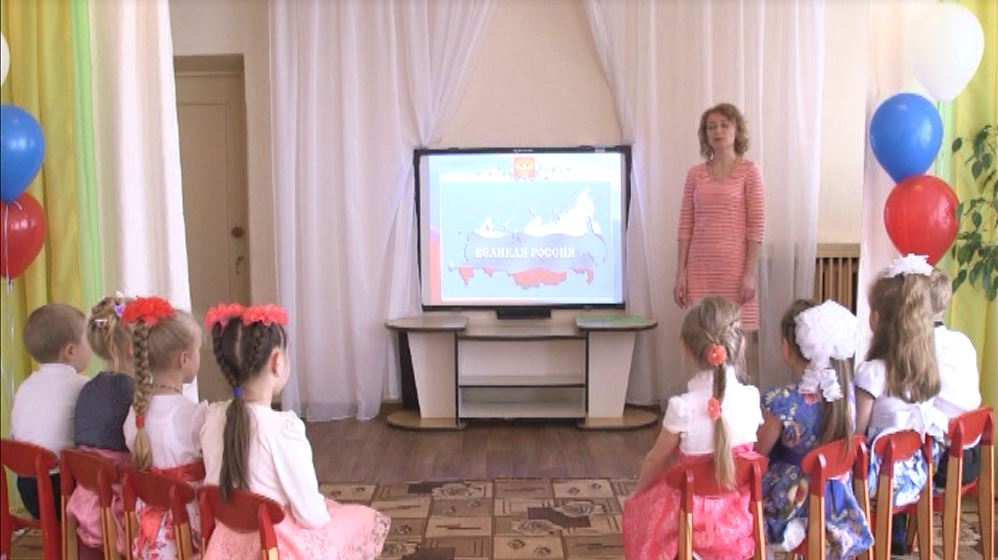 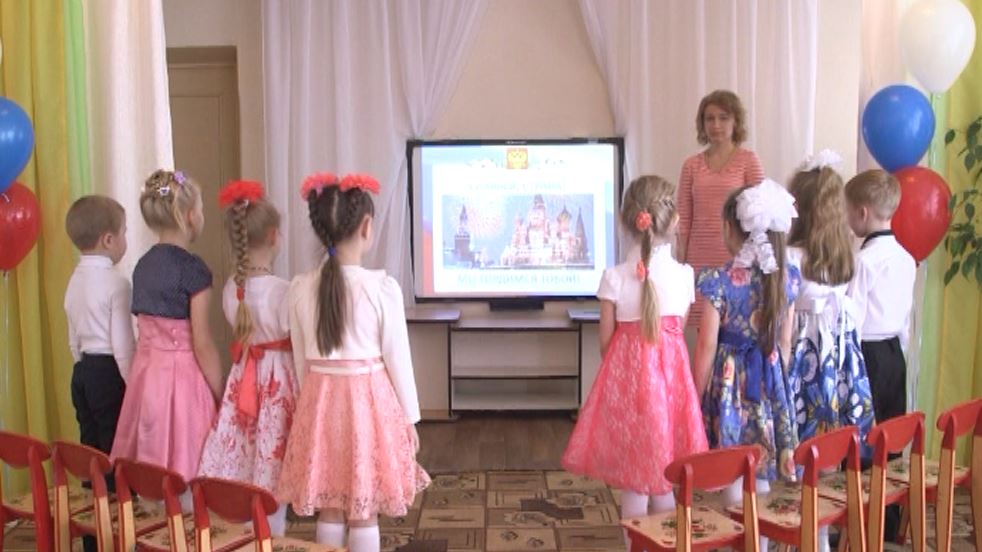 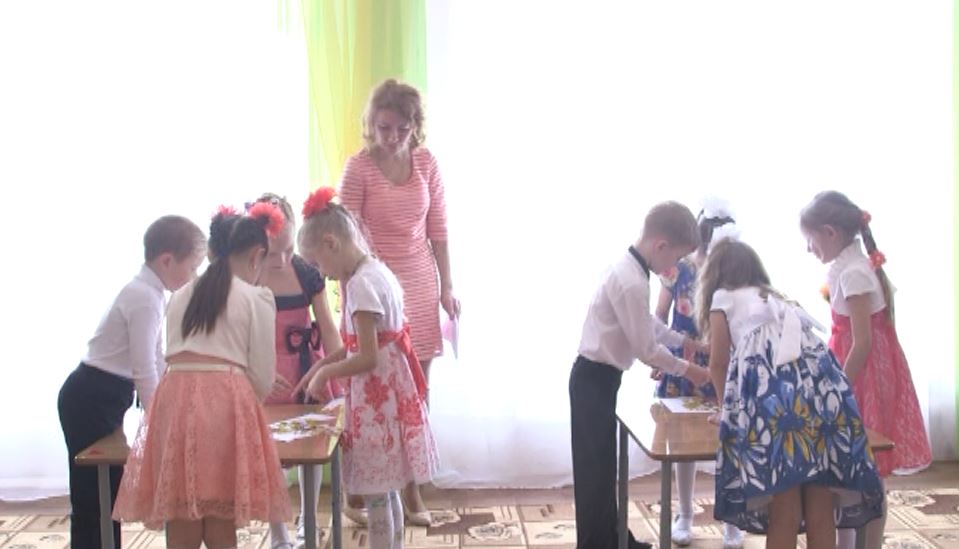 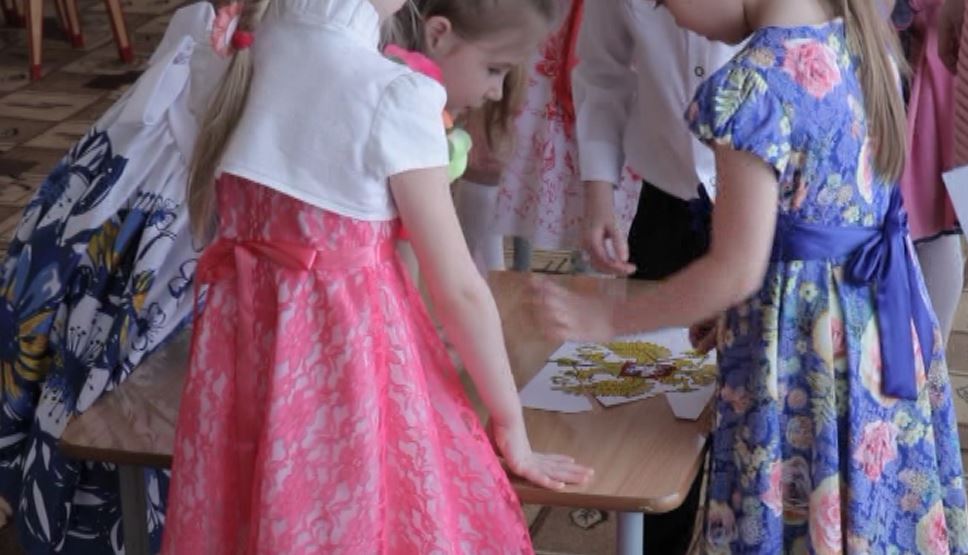 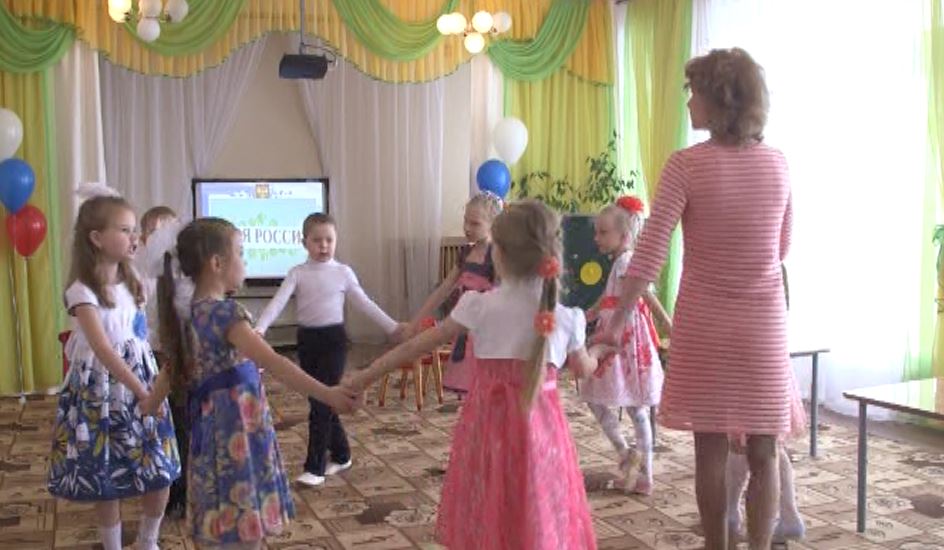 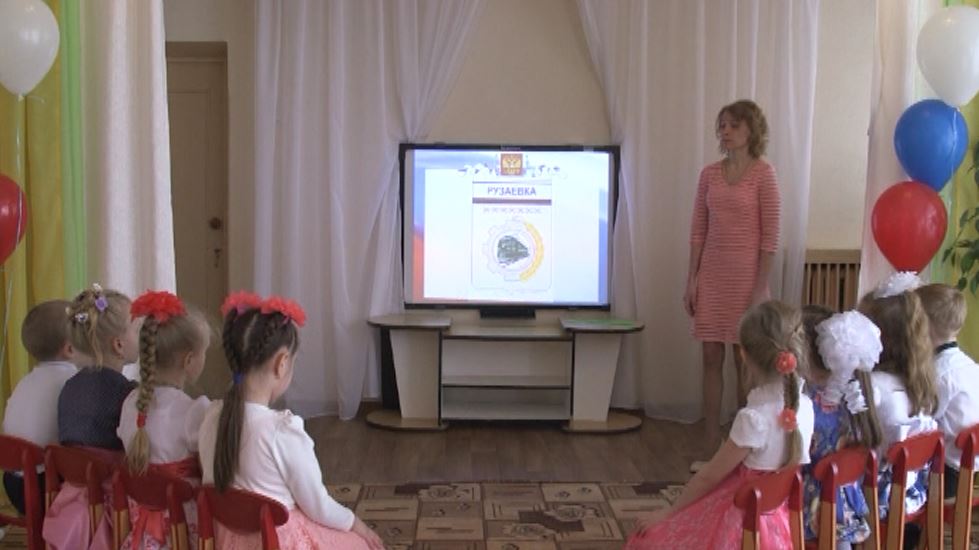 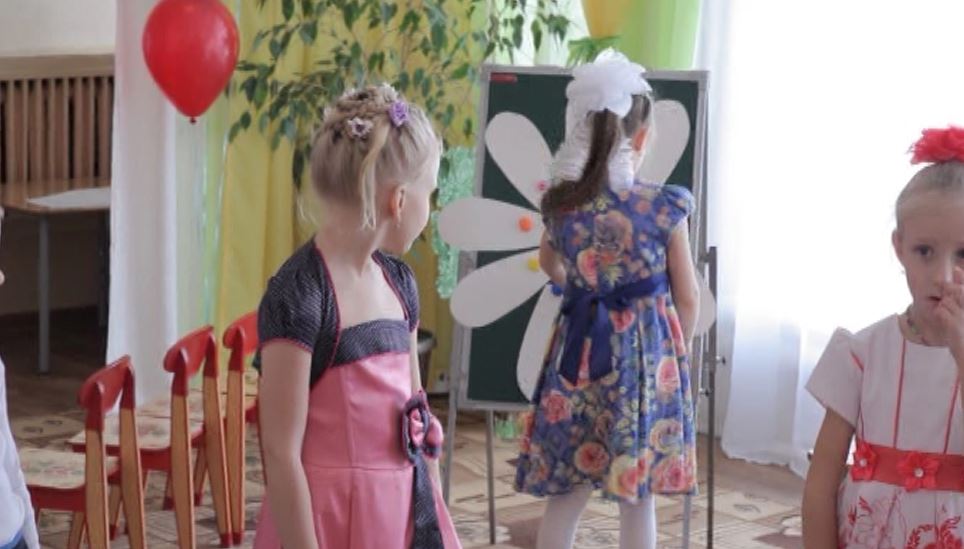 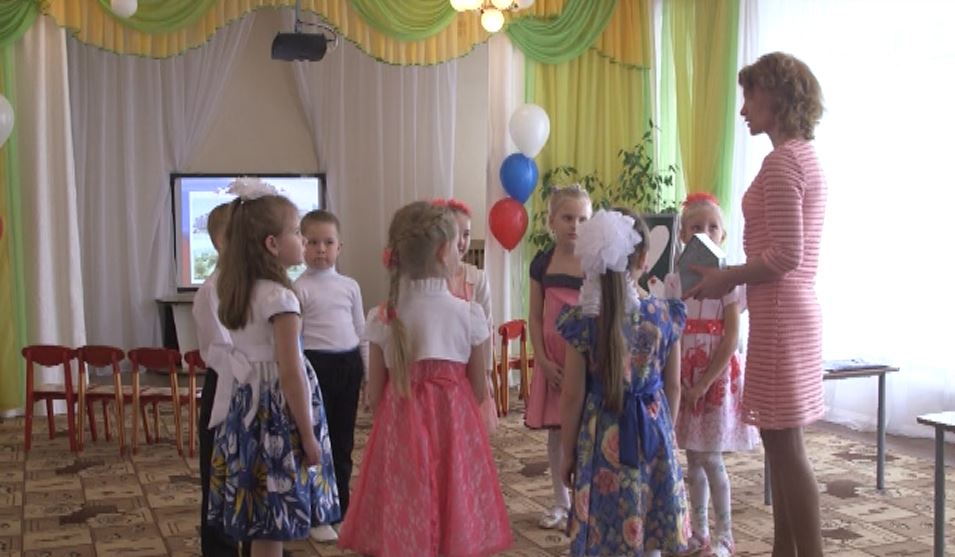 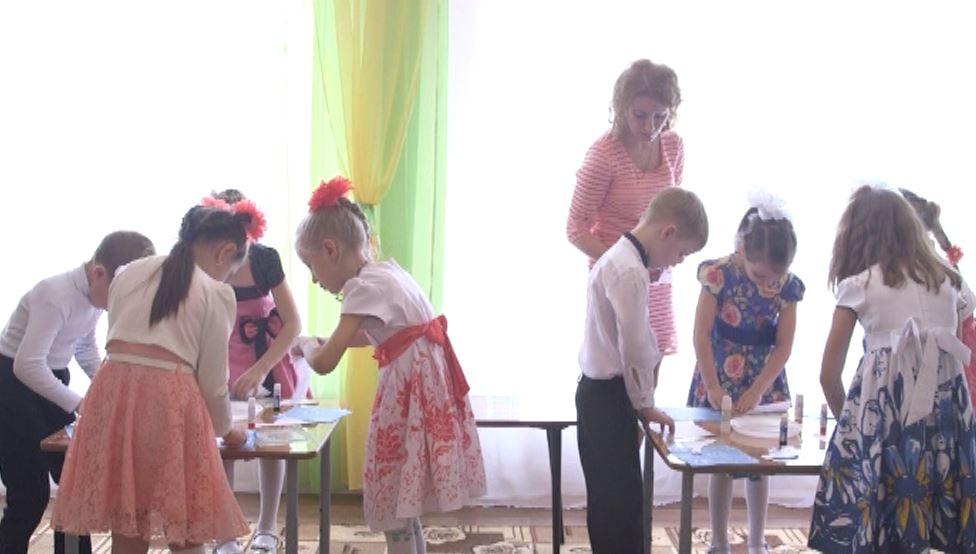 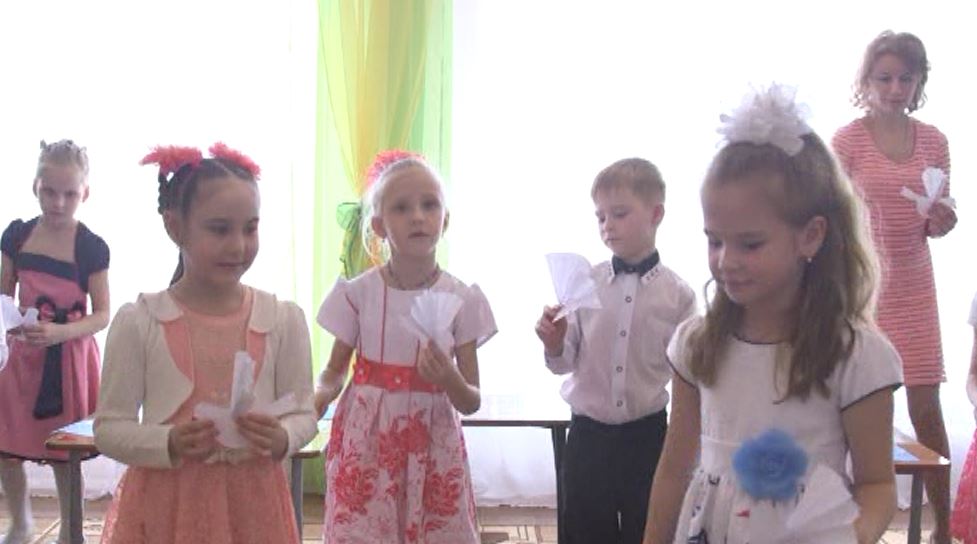 